くにTrace the name of each country in romaji and Japanese script.Draw a line to match the country with its flag.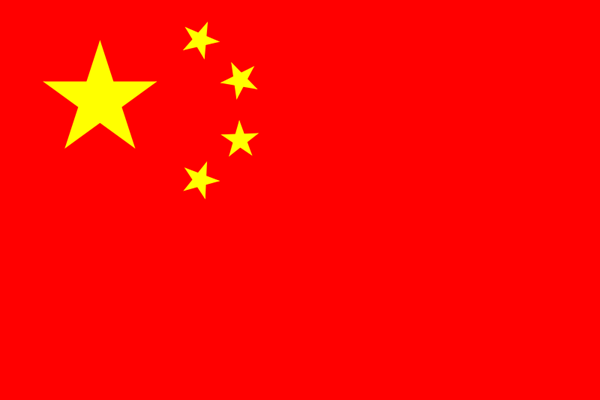 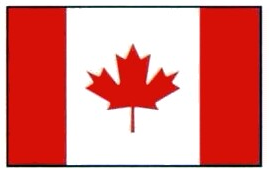 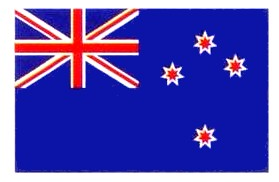 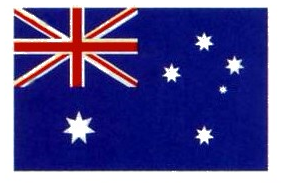 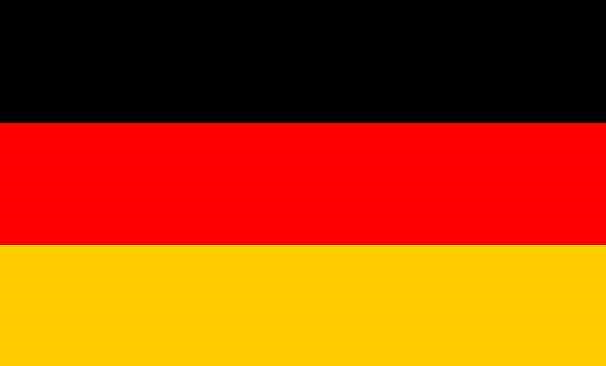 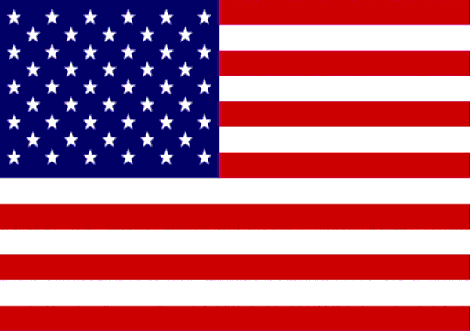 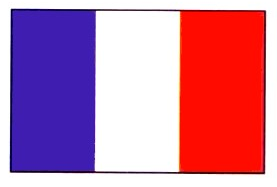 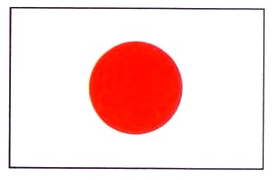 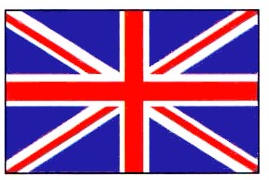 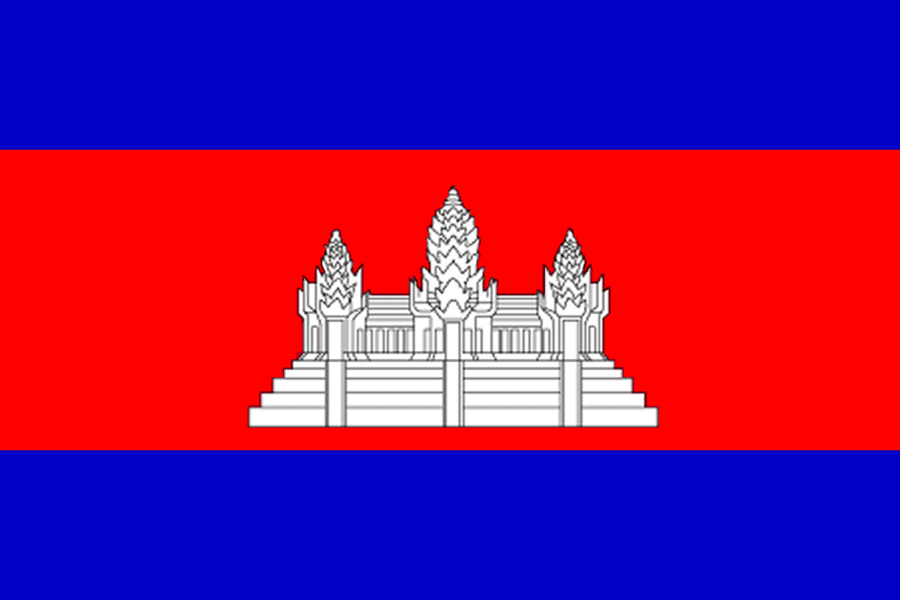 Nihon			Chuugoku			Igirisu		Furansu Amerika			Kanbojia		 Kanada		Doitsu				Oosutoraria Nyuu JiirandoOosutorariaオーストラリアKanadaカナダNyuu Jiirandoニュー ジーランドAmerikaアメリカIgirisuイギリスFuransuフランスNihonにほんKanbojiaカンボジアDoitsuドイツChuugokuちゅうごく